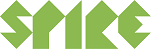 Søknadsskjema: representere Spire på internasjonal konferanse 2019Dette er et felles søknadskjema for de 3 konferansene WTO Public Forum, CFS og COP25. I del 2 må du presisere hvilken av konferansene du søker på. Søknadskjema skal sendes til mathias@spireorg.no innenDel 1:Tittel (Ms. Mrs. Mr.): Navn (som det står i passet ditt): E-post: Telefonnummer: Postadresse: Fødselsdato:Passnummer og nasjonalitet:Jeg ble med i Spire (dato og år): Rolle/sted i Spire: Jeg har tenkt å fortsette i Spire i (f.eks. 2 semester): Del 2:Hvilken konferanse søker du på?Hva er din motivasjon for å delta på denne konferansen?Hvilke temaer er du spesielt interessert i? Hvilke relevante erfaringer/kompetanse kan du dra nytte av som representant for Spire på denne konferansen?Målet med å delta på konferansen er å innhente informasjon, følge den internasjonale prosessen, følge opp norske politikere og spre informasjon og engasjement via sosiale og tradisjonelle medier, til ungdom i Norge. Hvilke egenskaper eller interesser har du som kan komme godt med i dette arbeidet?